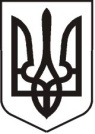 У К Р А Ї Н АЛ У Г А Н С Ь К А    О Б Л А С Т ЬП О П А С Н Я Н С Ь К А    М І С Ь К А    Р А Д АШ О С Т О Г О   С К Л И К А Н Н ЯРОЗПОРЯДЖЕННЯ міського голови07.03.2018                                      м. Попасна                                             № 50Про покладення посадових обов’язків з реєстрації/зняття з реєстрації місця проживання/перебуванпя фізичних осіб па території міста Попаспа на інспекторів загального відділу виконкому Попаснянської міської ради Писарєву О.М., Козакову М.А. га інспектора організаційного відділу Шарап О.О.З метою покращення роботи щодо реєстрації/ зняття з реєстрації місця проживання/перебування фізичних осіб на території міста Попасна, виробничою необхідністю, згідно з рішенням сесії Попаснянської міської ради від 24.03.2016 №74/8 «Про забезпечення у виконавчому комітеті Попасняської міської ради здійснення повноважень у сфері реєстрації місця проживання фізичних осіб», рішенням виконкому Попаснянської міської ради від 29.03.2016 №40 «Про внесення змін та доповнень до рішення виконкому міської ради 21.03.2014 №33 «Про затвердження переліку адміністративних послуг, які надаються Попаснянською міською радою і її виконавчим комітетом, та інформаційних і технологічних карток з надання адміністративних послуг» (зі змінами), керуючись Законом України «Про внесення змін до деяких законодавчих актів України щодо розширення повноважень органів місцевого самоврядування та оптимізації надання адміністративних послуг», п.20 ч.4 ст.42 Закону України «Про місцеве самоврядування в Україні»:Покласти посадові обов’язки з реєстрації/зняття з реєстрації місця проживання/перебування фізичних осіб на території міста Попасна на інспекторів загального відділу виконкому Попаснянської міської ради Писарєву Олену Миколаївну, Козакову Марину Анатоліївну та інспектора організаційного відділу Попаснянської міської ради Шарап Ольгу Олександрівну.М.М.ТабачинськийРозпорядження міського голови від 04.05.2016 №160 «Про покладення посадових обов’язків з реєстрації громадян на інспекторів загального відділу виконкому Попаснянської міської ради Писарєву О.М., Козакову М.А.» визнати таким, що втратило чинність.Заступник міського голови